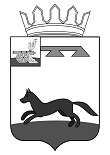                                                              АДМИНИСТРАЦИЯГОРОДИЩЕНСКОГО СЕЛЬСКОГО ПОСЕЛЕНИЯ ХИСЛАВИЧСКОГО РАЙОНА СМОЛЕНСКОЙ ОБЛАСТИ                                            ПОСТАНОВЛЕНИЕот 19 апреля  2023 г.                                                                                      № 22об информационном обеспечении                                                              пользователей автомобильными дорогами общего пользования местного значения муниципального образования Городищенского                                                                         сельского поселение Хиславичского                                                              района Смоленской области          В соответствии с  Федеральным законом от 06.10.2003 № 131-ФЗ «Об общих принципах организации местного самоуправления в Российской Федерации», Уставом Городищенского сельского поселения Хиславичского  района Смоленской области, Администрация Городищенского сельского поселения  Хиславичского района  Смоленской области           п о с т а н о в л я е т:1. Утвердить  Положение «Об информационном обеспечении пользователей автомобильными дорогами общего пользования местного значения Муниципального образования Городищенского  сельского поселения Хиславичского района Смоленской  области», приложение №1.2. Контроль за выполнением настоящего постановления оставляю за собой.          3. Настоящее постановление вступает в силу с момента подписания.                                                                                                                                                                                           Глава муниципального образования Городищенского  сельского поселения Хиславичского района Смоленской области                                     В.В.ЯкушевПриложение №1                                                                                                                  к постановлению АдминистрацииГородищенского сельского поселения Хиславичского района Смоленской областиот  19 апреля 2023 г.  № 22                                                                           ПОЛОЖЕНИЕоб информационном обеспечении пользователей автомобильнымидорогами общего пользования местного значения муниципального образования Городищенское сельское поселение Хиславичского района Смоленской области1. Настоящее Положение распространяется на отношения, связанные с обеспечением доступа пользователей автомобильными дорогами общего пользования местного значения Городищенского сельского поселения Хиславичского района Смоленской области к информации об автомобильных дорогах, их состоянии, содержании и ремонте.Информационное обеспечение пользователей автомобильными дорогами общего пользования местного значения Городищенского сельского поселения Хиславичского района Смоленской области (далее - информационное обеспечение) осуществляется в соответствии с Федеральными законами от 10.12.1995 №196-ФЗ «О безопасности дорожного движения», от 06.10.2003 №131-ФЗ «Об общих принципах организации местного самоуправления в Российской Федерации», от 08.11.2007 №257-ФЗ «Об автомобильных дорогах и о дорожной деятельности в Российской Федерации и о внесении изменений в отдельные законодательные акты Российской Федерации».2. Основными принципами информационного обеспечения являются:2.1. Открытость и доступность информации об автомобильных дорогах общего пользования местного значения Городищенского сельского поселения Хиславичского района Смоленской области, за исключением случаев, предусмотренных законодательством Российской Федерации.2.2. Достоверность информации об автомобильных дорогах общего пользования местного значения Городищенского сельского поселения Хиславичского района Смоленской области и своевременность ее предоставления.2.3. Свобода поиска, получения, передачи и распространения информации об автомобильных дорогах общего пользования местного значения Городищенского сельского поселения Хиславичского района Смоленской области любым законным способом.2.4. Удобство пользования предоставляемой информацией.3. Информационное обеспечение возлагается на Ведущего специалиста Администрации Городищенского  сельского поселения.4. Ведущий специалист Администрации Городищенского сельского поселения обеспечивает информирование пользователей автомобильными дорогами общего пользования местного значения Городищенского сельского поселения Хиславичского района Смоленской области:4.1. О маршрутах транспортных средств по автомобильным дорогам общего пользования местного значения Городищенского сельского поселения Хиславичского района Смоленской области.4.2. О безопасных условиях дорожного движения транспортных средств на соответствующих участках автомобильных дорог.4.3. Об условиях и сроках временного ограничения или прекращения движения транспортных средств по автомобильным дорогам и возможностях воспользоваться объездом.4.4. О скорости движения транспортных средств.4.5. О допустимых нагрузках в расчете на одну ось.4.6. О факте и сроках реконструкции, капитального ремонта, ремонта автомобильной дороги и о всевозможных путях объезда в необходимых случаях.4.7. В иных случаях, установленных действующим законодательством.5. Пользователи автомобильными дорогами общего пользования местного значения Городищенского сельского поселения Хиславичского района Смоленской области имеют право:5.1. Получать достоверную информацию об автомобильных дорогах общего пользования местного значения Городищенского сельского поселения Хиславичского района Смоленской области.5.2. Обжаловать в установленном порядке акты и (или) действия (бездействие) органов местного самоуправления, должностных лиц, нарушающие право на доступ к информации об автомобильных дорогах общего пользования местного значения Городищенского сельского поселения Хиславичского района Смоленской области.6. Доступ к информации об автомобильных дорогах общего пользования местного значения Городищенского сельского поселения Хиславичского района Смоленской области обеспечивается следующими способами:6.1. Обнародование (опубликование) информации в средствах массовой информации.6.2. Размещение на официальном сайте органов местного самоуправления Городищенского сельского поселения Хиславичского района Смоленской области в информационно-телекоммуникационной сети «Интернет».6.3. Размещение информации на информационных щитах, стендах, знаках и иных технических средствах стабильного территориального размещения, монтируемых и располагаемых в полосах отвода и придорожных полосах автомобильных дорог общего пользования местного значения Городищенского сельского поселения Хиславичского района Смоленской области, на конструктивных элементах зданий, строений, сооружений или вне их, а также остановочных пунктах движения общественного транспорта.6.4. Представление уполномоченным подразделением информации по запросу пользователя автомобильными дорогами общего пользования местного значения Городищенского сельского поселения Хиславичского района Смоленской области.Информация об автомобильных дорогах общего пользования местного значения предоставляется в соответствии с действующим законодательством.Поддержка/Отзыв© 2015-2023г. Все прав 